Žádost o přijetí klienta k pobytu na hospicovém lůžku     Datum: 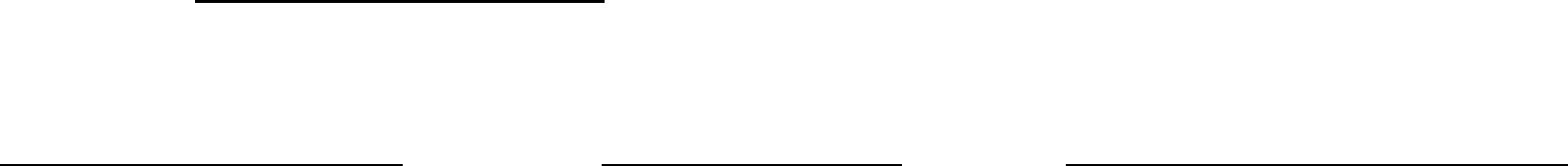           Podpis žadatele                                  Podpis osoby blízké                                Podpis a razítko lékařJméno,Datumpříjmení:narození:RodnéMístopříjmení:narození:TrvaléRodinnýbydliště:stav:SoučasnáČísloadresa:telefonu:OdesílajícíČíslolékař:telefonu:PraktickýČíslolékař:telefonu:AdresaZdravotníprakt. lékaře:  pojišťovna:PříspěvekŽádost PnPna péči:podána:Nejbližší osoby:Nejbližší osoby:Vztah:Kontaktní adresa:Telefon, e-mail: